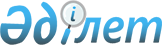 О внесении изменений и дополнений в постановления Правительства Республики Казахстан от 10 декабря 2002 года № 1300 "О Регламенте Правительства Республики Казахстан" и от 21 августа 2003 года № 840 "Об утверждении Правил организации законопроектной работы в уполномоченных органах Республики Казахстан"
					
			Утративший силу
			
			
		
					Постановление Правительства Республики Казахстан от 5 марта 2013 года № 213. Утратило силу постановлением Правительства Республики Казахстан от 2 июня 2022 года № 355.
      Сноска. Утратило силу постановлением Правительства РК от 02.06.2022 № 355.ПРЕСС-РЕЛИЗ
      Правительство Республики Казахстан ПОСТАНОВЛЯЕТ:
      1. Внести в некоторые решения Правительства Республики Казахстан следующие изменения и дополнения:
      1) в постановлении Правительства Республики Казахстан от 10 декабря 2002 года № 1300 "О Регламенте Правительства Республики Казахстан (САПП Республики Казахстан, 2002 г., № 44, ст. 443):
      в Регламенте Правительства Республики Казахстан, утвержденном указанным постановлением:
      часть первую пункта 34-1 изложить в следующей редакции:
      "34-1. Государственный орган-разработчик одновременно с направлением проекта постановления на согласование в заинтересованные государственные органы на своем интернет-ресурсе размещает проект постановления, пояснительную записку и другие необходимые документы к нему с учетом требований пункта 50 настоящего Регламента, в том числе по вопросам заключения, выполнения, изменения и прекращения международных договоров Республики Казахстан на государственном и русском языках, за исключением проектов постановлений, содержащих кадровые и организационные вопросы, а также содержащих государственные секреты и (или) служебную информацию ограниченного распространения с пометкой "Для служебного пользования". Информация о размещении проекта постановления на интернет-ресурсе указывается в пояснительной записке к проекту постановления.";
      в подпункте 2) пункта 50:
      в абзаце восьмом слова "за № 25-1-32дсп/22П-дсп." заменить словами "за № 25-1-32дсп/22П-дсп;";
      дополнить абзацем девятым следующего содержания:
      "информацию о размещении проекта на интернет-ресурсе.";
      часть первую пункта 91-2 изложить в следующей редакции:
      "91-2. Государственный орган-разработчик одновременно с направлением проекта закона на согласование в заинтересованные государственные органы на своем интернет-ресурсе размещает проект закона, пояснительную записку и другие необходимые документы к нему с учетом требований пункта 95 настоящего Регламента на государственном и русском языках, о чем указывается в пояснительной записке к проекту закона.";
      дополнить пунктом 113-1 следующего содержания:
      "113-1. В течение 15 (пятнадцать) рабочих дней cо дня одобрения законопроекта Мажилисом Парламента государственный орган-разработчик (или в силу его компетенции) направляет:
      1) в заинтересованные государственные органы для рассмотрения проекты соответствующих подзаконных актов (актов Президента и Правительства);
      2) в Министерство юстиции информацию о разработке соответствующих ведомственных актов, а также нормативных правовых актов, предусмотренных подпунктом 4) пункта 2 статьи 36 Закона Республики Казахстан от 24 марта 1998 года "О нормативных правовых актах", подлежащих государственной регистрации в органах юстиции.".
      пункт 114 изложить в следующей редакции:
      "114. В течение 5 (пять) рабочих дней со дня принятия законодательного акта Парламентом государственный орган-разработчик (или в силу его компетенции) направляет в заинтересованные государственные органы на согласование проект соответствующего распоряжения Премьер-Министра, предусматривающий:
      1) определение государственного органа (государственных органов) ответственным исполнителем (ответственными исполнителями) по разработке проектов нормативных правовых и правовых актов, принятие которых обусловлено данным законодательным актом;
      2) конкретные сроки разработки и внесения нормативных правовых и правовых актов, которые не должны превышать двух месяцев со дня вступления в силу законодательного акта, за исключением правовых и нормативных правовых актов, для которых в законодательном акте предусмотрены более поздние сроки введения в действие (не менее чем за месяц до введения их в действие), а также исполнения иных поручений, содержащихся в проекте распоряжения;
      3) поручение о принятии и/или приведении в соответствие с принятым законодательным актом подзаконных актов.
      В случае внесения проекта распоряжения Премьер-Министра, разрабатываемого в целях реализации принятого Парламентом законодательного акта, необходимо прикладывать текст принятого законодательного акта, а также сравнительную таблицу прежней и новой редакции законодательного акта.
      Государственный орган-разработчик проекта в срок не более 10 (десять) рабочих дней со дня принятия законодательного акта Парламентом вносит в Канцелярию проект распоряжения Премьер-Министра, согласованный в установленном порядке.
      Государственные органы в течение 5 (пять) рабочих дней со дня подписания законодательного акта Президентом вносят проекты нормативных правовых и правовых актов на рассмотрение в заинтересованные государственные органы.
      Государственным органам в случае отсутствия необходимости разработки проекта распоряжения Премьер-Министра необходимо информировать Канцелярию в течение 10 (десять) рабочих дней со дня подписания законодательного акта.
      Нормативные правовые акты, предусмотренные подпунктом 4) пункта 2 статьи 36 Закона Республики Казахстан от 24 марта 1998 года "О нормативных правовых актах", подлежащие государственной регистрации в органах юстиции, принимаются не позднее двух месяцев со дня подписания законодательного акта, за исключением случаев, определенных Премьер-Министром, его заместителями и Руководителем Канцелярии.
      Государственные органы ежемесячно не позднее 5 числа следующего месяца представляют в Министерство юстиции информацию о реализации принятых законодательных актов по форме согласно приложению 6 к настоящему Регламенту.
      Министерство юстиции анализирует и обобщает представленную информацию по итогам квартала и не позднее 15 числа месяца следующего квартала направляет данную информацию в Правительство.
      Контроль за своевременной разработкой и принятием подзаконных нормативных правовых и правовых актов осуществляется структурными подразделениями Канцелярии в соответствии с их компетенцией.";
      в приложении 1 к Регламенту:
      пояснительную записку к проекту постановления Правительства Республики Казахстан дополнить строкой следующего содержания:
      "
                                                                          ";
      дополнить приложением 6 к указанному Регламенту согласно приложению к настоящему постановлению;
      2) утратил силу постановлением Правительства РК от 29.12.2016 № 907.
      2. Настоящее постановление вводится в действие со дня подписания.  Информация
о реализации принятых законов
за 20 __ год
      _______________________________
      (наименование Закона, дата, №)
      _____________________________________________________________________
      (наименование соответствующего распоряжения Премьер-Министра
      Республики Казахстан, дата, №)
					© 2012. РГП на ПХВ «Институт законодательства и правовой информации Республики Казахстан» Министерства юстиции Республики Казахстан
				
11.
Информация о размещении проекта на интернет-ресурсе
Премьер-Министр
Республики Казахстан
С. АхметовПриложение
к постановлению Правительства
Республики Казахстан
от 5 марта 2013 года № 213
Приложение 6
к Регламенту Правительства
Республики Казахстан
№ п/п
Наименование нормативного правового и правового акта
Форма акта
Государственные органы, ответственные за исполнение
Срок исполнения
Стадия исполнения (подробная информация с указанием даты, исх. №)